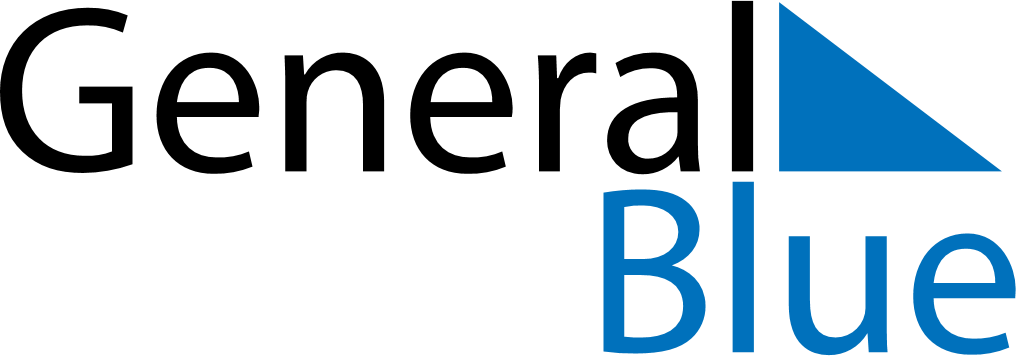 November 2027November 2027November 2027November 2027EcuadorEcuadorEcuadorMondayTuesdayWednesdayThursdayFridaySaturdaySaturdaySunday12345667All Souls’ DayIndependence of Cuenca89101112131314151617181920202122232425262727282930